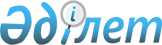 О внесении изменений и дополнений в решение Атбасарского районного маслихата от 13 декабря 2007 года № 4С4/7 "Об утверждении Правил осуществления социальных выплат отдельным категориям граждан в Атбасарском районе"
					
			Утративший силу
			
			
		
					Решение Атбасарского районного маслихата Акмолинской области от 30 января 2009 года № 4С15/8. Зарегистрировано Управлением юстиции Атбасарского района Акмолинской области 4 марта 2009 года № 1-5-111. Утратило силу решением Атбасарского районного маслихата Акмолинской области от 12 апреля 2010 года № 4С25/18      Сноска. Утратило силу решением Атбасарского районного маслихата Акмолинской области от 12.04.2010 № 4С25/18 (вступает в силу и вводится в действие со дня подписания).

      В соответствии с Законами Республики Казахстан от 23 января 2001 года "О местном государственном управлении в Республики Казахстан", "О социальной защите инвалидов в Республике Казахстан" от 13 апреля 2005 года, "О льготах и социальной защите участников, инвалидов Великой Отечественной войны и лиц, приравненных к ним" от 28 апреля 1995 года, Атбасарский районный маслихат РЕШИЛ:

      1. Внести в решение Атбасарского районного маслихата "Об утверждении Правил осуществления социальных выплат отдельным категориям граждан в Атбасарском районе" от 13 декабря 2007 года № 4С 4/7 (зарегистрированного в Региональном Реестре государственной регистрации нормативных правовых актов № 1-5-85, опубликованного от 18 января 2008 года в газете "Атбасар" № 3, "Простор" № 3), следующие изменения и дополнения:

      в приложении к указанному решению:

      в пункте 2 графы 1 слова и цифры "Бюджетный кодекс Республики Казахстан от 24 апреля 2004 года" заменить словами и цифрами "Бюджетный кодекс Республики Казахстан от 4 декабря 2008 года" и дополнить словами и цифрами "Постановление акимата Акмолинской области от 7 октября 2008 года № А-7/428 "Об утверждении стандарта оказания государственной услуги "Назначение и выплаты социальной помощи отдельным категориям нуждающихся граждан по решениям местных представительных органов", (зарегистрированного в Региональном Реестре государственной регистрации нормативных правовых актов № 3238);

      в подпункте 3) пункта 5 графы 2 после слов "инвалидам – участникам ликвидации аварии на Чернобыльской атомной электростанции" дополнить словами и цифрами "за период с 1988 по 1989 г.г.";

      в подпункте 3) пункта 9 графы 4 после слов "справка о нахождении на стационарном" дополнить словами "или амбулаторном лечении";

      в пункт 5 графы 2 дополнить подпунктом 10) следующего содержания:

      "10) труженикам тыла"

      в пункте 10 графы 4 слова и цифры "Размер социальной выплаты инвалидам, детям- инвалидам до 16 лет, согласно индивидуальных программ реабилитации, выплачивается без учета доходов" изложить в следующей редакции "Размер социальной выплаты одиноко проживающим инвалидам, инвалидам 1,2 групп, нуждающимся в постороннем уходе, детям- инвалидам до 18 лет, онкологическим и туберкулезным больным, независимо от вида лечения, выплачивается без учета доходов";

      в пункте 21 графы 6 слова "Государственное учреждение "Отдел занятости и социальных программ Атбасарского района" производит назначение, формирует списки граждан для социальных выплат в пределах средств, предусмотренных на эти цели в бюджете района" изложить в следующей редакции "Государственное учреждение "Отдел занятости и социальных программ Атбасарского района" производит назначение, формирует списки граждан для социальных выплат в пределах средств, предусмотренных на эти цели в бюджете района, производит выплату в течение 15 календарных дней со дня получения решения комиссии по социальной помощи".

      2. Настоящее решение вступает в силу со дня государственной регистрации в Управлении юстиции Атбасарского района и вводится в действие со дня официального опубликования.


					© 2012. РГП на ПХВ «Институт законодательства и правовой информации Республики Казахстан» Министерства юстиции Республики Казахстан
				Председатель сессии

районного маслихата

Ахметов А.Б.

Секретарь Атбасарского

районного маслихата

Борумбаев Б.А.

СОГЛАСОВАНО:

Аким

Атбасарского района

Аубакиров Р.Ш.

Начальник государственного

учреждения "Отдела занятости

и социальных программ

Атбасарского района"

Дюсенбаева С.А.

